Пресс-релиз Детской программыООО «Территория Весёлых» (г. Екатеринбург)иАрт-менеджер Константин Чернышев (г. Ханты-Мансийск)представляют  детскую развлекательно-театрализованную программу:
«НЕОБЫЧНОЕ ПУТЕШЕСТВИЕШЛЯПНИКАВ СТРАНУ СНЕГА»Впервые наивный Шляпник из-за козней Черной и Серой Королевы, а также их верных слуг, которые постоянно меняют свое обличье,  попадает из Туманного Альбиона в Россию, а именно, в страну снега, бескрайней Оби и сильных людей. Злые герои наблюдают за приключениями Шляпника и надеются погубить его. Добрые и веселые зрители станут его друзьями и все вместе помогут Шляпнику победить злых Королев. Самых ловких и отважных ждут специальные призы!Действующие лица: Шляпник, Черная и Серая Королевы, слуги королев.Программа специально подготовлена к юбилею п.г.т. Октябрьское.Вход свободный, «6+»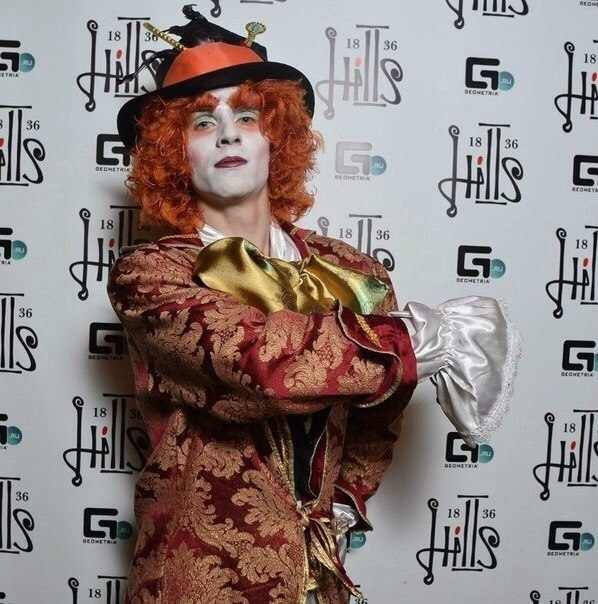 